PUBLICAȚIE CĂSĂTORIEAstăzi 02.07.2019 a  fost înregistrată declarația de căsătorie a d-lui   SUCIU DANIEL – SEBASTIAN în vârstă de 24 ani, domiciliat în Comuna Bratca, sat Beznea, jud. Bihor și a d-nei DAMIAN MĂLINA – CRISTINA în vârstă de 22 ani, domiciliată în Comuna Borod, sat Borod, jud. Bihor.În temeiul art.285 din Codul Civil (legea nr.287/2009 republicată), orice persoană poate face opunere la căsătorie, dacă există o piedică legală ori dacă alte cerinţe ale legii nu sunt îndeplinite.Opunerea la căsătorie se va face numai în scris, cu arătarea dovezilor pe care ea se întemeiază, în termen de 10 zile de la data afişării.Ofiţer de stare civilă                                                                                           BILA MIHAELA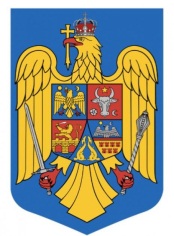 ROMÂNIAJUDEŢUL BIHORCOMUNA BRATCABRATCA  Nr. 126TEL. 0259/315650 – FAX. 0259/473256 E-mail: primaria.bratca@cjbihor.ro, primariabratca@yahoo.com 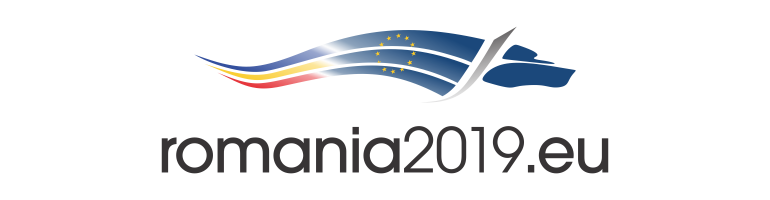 Nr. 6313 din 02.07.2019ROMÂNIAJUDEŢUL BIHORCOMUNA BRATCABRATCA  Nr. 126TEL. 0259/315650 – FAX. 0259/473256 E-mail: primaria.bratca@cjbihor.ro, primariabratca@yahoo.com Nr. 6313 din 02.07.2019